Data representationUsing binary to represent dataThe number 3862 in decimal means 		3 x 103 + 8 x 102 + 6 x 101 + 2 x 100The number 110101 in binary means 	1 x 25  +  1 x 24  +  0 x 23  +  1 x 22  +  0 x 21  +  1 x 20Decimal means numbers are written in base 10 using the digits 0 to 9Binary means numbers are written in base 2 using the digits 0 and 1 For example, a binary piece of data could be 10111001  or   10000010100101000100010110010001Almost all data within computer systems is held in binary form. This is often referred to as digital dataComputer systems use binary numbers to encode all information becauseElectronically it is easier to represent just two valuesIt is easier to build electronic circuitry for carrying out calculations when only two values are involvedThe significant advances in hardware mean that it is possible to store and process enormous quantities of digital information (information that is held in codes made up of 1s and 0s) How does a computer system know what 10000010100101000100010110010001 represents? Is it a piece of text? Is it a number? Is it a piece of audio, video or graphic?It depends largely on what the computer is expecting! Each piece of data will carry a code indicating what type of data it isEach type of data is stored in different waysIntegersAn integer is a number with no fractional part 	e.g. 76,    -8945,    100006,    -2Storing only positive integers		Range of values possible with n bits is 	0 to 2n-1How to turn an integer from decimal to binary	e.g. 	What is 73 in binary?	Put 1s and 0s in the right columns so that the numbers add up to 73	Answer: 73 in decimal = 01001001 in binaryHow to turn an integer from binary to decimal	e.g. 	What is 10011100 in decimal?		Put the 1s and 0s under the column headings and add up the numbers where there are 1s	Answer: 10011100 in binary = 156 in decimalReal numbersA real number is a number that has a fractional part 	e.g. 67.341,    -0.0005,    -100.3The number is stored using floating point representation using a mantissa and an exponent		e.g.	6527.802  =   0.6527802 x 104		The decimal point has “floated” to the front of the number		The 6527802 is called the mantissa and the 4 is called the exponentThe mantissa and the exponent would be stored as separate numbers. The computer recreates the number for calculations when it needs toCharacterscharacter – any symbol or letter found on a keyboard. Each character has a unique numerical value inside the computer e.g. ‘A’ is 01000001 (=65)character set of a computer – a list of all characters a computer can process and store. Different computers have different character setscontrol characters – do not print on the screen in the normal way. They control certain operations of the computer such as ‘cursor up’, cursor down’, ‘clear screen’, ‘tab’, ‘return (enter)’, ‘delete’ etc.(EXTENDED ) ASCII American Standard Code for Information InterchangeAn ASCII code is stored using one byte 28 = 256 therefore ASCII can represent 256 different charactersIn ASCII, codes 0 to 31 are used for control characters e.g. 0001001 is the tab keyAside: There are other coding systems for characters. For example, Unicode is designed to represent all the characters from all of the world’s major languages. It was originally set up as a 16-bit code. 216 = 65536 different characters. Nowadays even more bits are used to give an even greater range of dataVector graphicsRepresenting graphics using vector graphics	the graphic is made up of objects each having a set of attributesobjects: rectangle, ellipse, line, polygon	attributes: co-ordinates (position), fill colour, line coloure.g. a red rectangle. The object is a ‘rectangle, its attribute of fill colour has the value redan example of a vector graphic package is Drawthe file size increases as the complexity of the graphic increases. The more objects that are added, the more data that must be storedBitmapped graphicsRepresenting graphics using bitmaps 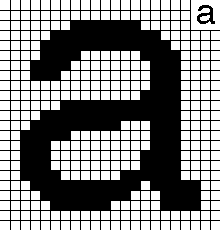 Pixel - short for picture elementBitmap – a grid of bits used to represent the pixels of the graphicBlack and white bitmapped graphicsone bit per pixel (usually set to 0 for white, 1 for black)This means that the number of bits = number of pixelsColour bitmapped graphicsSeveral bits per pixel e.g. 10 bits per pixel means 1024 possible colours for each pixelTrue colour = 24 bits per pixel (the limit at which the human eye can distinguish between colour)Resolution of a graphicdetermines the quality (accuracy) of the graphicthe smaller the pixels, the higher the resolution and the better the qualityScreen resolution	e.g. 1024 x 768 (horizontal x vertical)Capture resolution	e.g. digital camera with a total resolution of 8 megapixelsStorage requirements – file size remains constant regardless of the complexity of the image since the whole screen is saved Increasing the resolution of a bitmapped graphic >> increased storage requirementsBit depthIf more than one bit is used for each pixel, then shades of grey or even colour can be represented. For example, if two bits are used for each pixel then there are four possible combinations (00, 01, 10,  11) which can be used to represent the colour of a pixel (e.g. white, light grey, dark grey, black). The greater the number of bits used for each pixel, the greater the variety of colours)Definition:  Bit depth (colour depth) – 	the number of bits used to represent colour or shades of grey in a graphicHow many bits would 128 colours require? Ans:	128 = 27	so 7 bits requiredWhat is the bit depth of a graphic allowing up to 1024 colours?Ans:	1024 = 210	therefore bit depth = 10A graphic has a bit depth of 6. How many colours does this allow?	Ans: 26 = 64 Comparison of bit mapped and vector graphicsEDITING: When two shapes overlap in a bit mapped package such as Paint compared with a vector graphics package, the shape on top will “rub out” the shape underneathFILE SIZE: The file size of a bit mapped graphic stays the same regardless of the amount of detail in the graphic because each pixel is stored regardless of its colour, whereas a vector graphic file size increases as objects are addedThe description of each object making up a vector graphic is called its “set of attributes”RESOLUTION INDEPENDENCE: This is when the resolution of the graphic on the screen does not affect the resolution of the printed graphic. This is a characteristic of vector graphics files because the processor sends the file of object attributes that represent the graphic to the printer and the printer prints the graphic off using its own resolution settingsWhen a bit map is printed out, the resolution of the printout is the same as the resolution of the bit map on the screen regardless of the resolution of the printer. This is because the processor sends the bit map as it is to the printer and it is printed as it isEDITING at pixel level: Possible with a bit-mapped graphicTo edit an object in a vector graphics file, the object needs to be selected and then the values of its attributes (e.g. colour (attribute) red (value) to colour greenThe relationship between bit depth and file sizeAs bit depth and resolution increases, the quality of the image will increase but the file size will too, meaning increased storage requirements and slower transmission timesDefinition:  True colour – 	where 24 bits per pixel are used to represent colours. This is considered to be enough to fool the human eye that it is seeing ‘true’ colour and gives a total range of 16777216 coloursComputer structureComputer architecture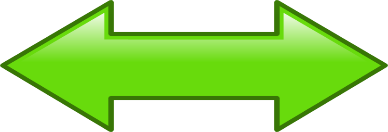 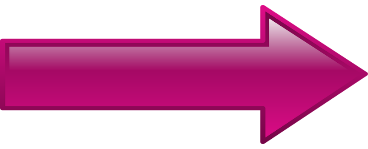 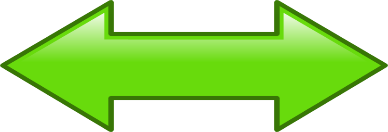 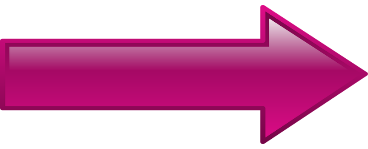 The processor (sometimes called the CPU or Central Processing Unit)	ALU – Arithmetic Logic Unit	Carries out calculations and makes decisions using logical operationse.g. if a program needs to add 2.73 and 5.76, these would be brought into the ALU where they would be added togethere.g. if a program needs to compare the values of variables x and y, this would be done in the ALU	Control unitControls all the parts of the processor and makes sure that program instructions are executed in the correct orderMakes sure that all events in the processor happen in the correct place and at the correct time	Registers 	Registers are storage locations inside the processor chip that hold data while the processor is using itMAR – Memory Address Register. This holds the address of the location in memory that is currently being accessed	MDR – Memory Data Register. This holds the contents of the location currently being accessedMemoryRAM - this is called volatile memory which means that it holds its data as long as the computer is switched on, but when the computer is switched off any data in RAM is lostROM - this is called non-volatile memory which means that it holds its data permanently even when the computer is switched offN.B. Flash ROM can be reprogrammed whilst inside the computer and is now a very popular backing storage e.g. USB flash drives and digital camera memory cards. It is replacing hard disk drives etc.BusesBuses are sets of wires connecting parts of the computer together	Data bus	Bi-directional. This bus transfers data between main memory and the processor	The number of wires making up the bus determines the quantity of data the bus can carry	e.g. 	if the bus has 8 wires 				then the number of possible numbers it can carry is 28 			and 	the greatest number it can carry is 28 – 1  (assuming just positive numbers)	Address busUni-directional. The address bus indicates which address in memory is being read from or written toThe number of wires making up the bus determines the number of storage locations the processor can accesse.g. if the bus has 32 wires then the number of possible addresses it can access is 232 and the range of addresses is from 0 to 232 - 1Program instructionsHigh level language instructions need to be translated into machine code instructions (in binary) in order for the processor to be able to execute them. This means that, in the end, even the most complicated programs like a computer game or an operating systems are just a huge collection of 1s and 0s !Every processor has its own instruction set. Portable software: A piece of software that can run on different computer systems i.e. it can be translated into the machine code of a variety of processors e.g. for an Intel processor, for an AMD processor etc.A short machine code program might look like this		Operator	Operand	What the program means		01001000  	00001100	Load accumulator (in the ALU) with the contents of address 12		01110110 	00000101	Add to the accumulator the number 5		01011001	00001100	Store the value of the accumulator in location with address 12 Obviously, programming in binary machine code is time-consuming and hugely error-prone. Coding in machine code is usually only done in situations where the programmer needs to refer directly to the individual parts of the processor chip or refer directly to locations in main memoryTranslator softwareHigh-level languages are designed to be read by humans. They try to use simple, common language to form instructions for the processor to carry out. For example, LiveCodeon placeFlags   repeat with flagNumber = 1 to 4          set the location of image id flagData[flagNumber]["imageID"] to flagData[flagNumber]["current position"] * 100, 200   end repeatend placeFlagsOther examples of high level languages are C#, C++, Java, PHP, HTML, JavaScript, Perl, Ruby, Python, ScratchHowever, before these instructions can be executed by the processor, they must be translated into low-level instructions. Each high-level instruction will translate into several low-level instructionsHigh-level language translators come in two forms:InterpretersThe program (source code) is in memory along with the interpreter which translates and executes each line of the program in turnAdvantage: Often used during development time. It is easier to locate errors since the interpreter can highlight lines in the source code where the program failsDisadvantages: The run (execution) is slower because of the simultaneous translation and because any repeated line will be re-translated. In addition, the interpreter software takes up memoryCompilersThe program (source code) is translated into machine object code that can be executed by the processor independently of the original source code. The only software that needs to be in main memory to run the program is the object codeAdvantages: The run (execution) will be fast because the translation has been done separately. In addition, the original program source code is not available for people to view and possibly plagiarise. Disadvantage: All errors need to have been corrected before source code can be compiled to run independently Environmental impactA computing-related carbon footprint measures the amount of greenhouse gases emitted during the productionusedisposal of computer equipment.Using the Internet consumes energy at the user end but also involves electricity usage and therefore carbon emissions by the companies that run the websites that users viewOn the plus side, computers can help reduce carbon emissions by making equipment more efficient. An example of this would be modern engine-management systems on cars that control the car engine to make it more fuel efficientModern manufacturers of IT equipment are constantly looking for ways to reduce the energy consumption of devices from low–power-consumption processors to low-energy-rated LED monitorsWith modern advances in networking, employees can telecommute, which means that they can work from home without having to physically commute by car, bus or train. Similarly, organisations can save money and the environment by holding meetings using teleconferencing. Teleconferencing involves people meeting together using webcams and microphones instead of having to leave their normal office and travel to another city or country to meet with colleagues or customers.ManufactureChemicals/substances are used to manufacture computers: Problem: Unsustainable – manufacturers will run out of lead, arsenic, antimony trioxide, selenium, cadmium, chromium, cobalt, mercury etc.Problem: Many are toxic – there are health risks for factory workersEnergy sources are needed to power the factories that make computers:Problem: Some energy sources: oil, gas, coal, nuclear are non-renewableProblem: Energy production releases CO2 and other gases that contribute to global warmingSolutions: Use non-toxic, biodegradable substances to make computers and renewable energy sources: solar, wind, wave, hydro-electric in a way that doesn’t impact the environment                          Use Energy is used to power computersProblem: Some energy sources: oil, gas, coal are non-renewable. This is unsustainable Problem: Energy production releases CO2 and other gases that contribute to global warmingSolutions:Use low-power computing devices and make the computing device more energy efficient by adjusting the monitor and power-down settings. Computers can also be left on standby when not in use to cut power consumptionDisposalWhat is WEEE?WEEE is waste electronic and electrical equipment like TVs, fridges and computers. Many smaller items slip through the net and are not treated or recycled and get buried in landfill sites. This wastes resources and puts a major strain on the environment.Stores that sell electrical equipment should provide facilities to take back WEEE. They must either offer in-store take-back or be a part of a distributor take-back scheme (and so tell customers where to take it). There should also be information in stores about the environmental impact of WEEE and what customers can do to help reduce the impact their purchases make on the environment.Consumers should consider the environmental consequences before replacing mobile phones, computers or other gadgets. Could the equipment be upgraded or a refurbished product be bought instead? Computer equipment can contain lead and other hazardous materials such as mercury and cadmium. Among the risks when exposed to these materials are lead poisoning, high blood pressure, iron-poor blood, liver disease, nerve and brain damage, and cancer. Because of the dangers involved with having these devices lying around in public landfills, it is important to dispose of equipment responsibly. Toxic components leach into the environment and this harms our ecosystem and, if recycling is done by low paid workers and/or in developing countries, there are usually increased health risks and environmental impactSolutions:Recycle responsibly Reuse – give unwanted computing devices to charities as soon as you stop using them                         Reduce – think before purchasing a new deviceSecurity precautionsFirewallsA firewall is a program or piece of hardware that helps stop hackers, viruses and worms from entering a computer over the internet. Some firewall software is free to download off the Internet e.g. ZoneAlarmEncryptionEncryption is the encoding of data held on the system. This means that if the network is hacked into the data are meaningless to the hacker because they do not have the security key to unlock or decipher the encrypted data.128643216842101001001128643216842110011100